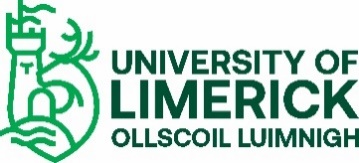 University of LimerickGuidelines for Managing ProbationGuidelines for Managing ProbationManager’s Responsibilities during Probation The manager is responsible for helping the employee to establish their suitability for the job. Specifically, the manager must: Ensure that the individual is properly inducted into the department and has the necessary resources and support to fulfil the role Conduct regular probationary review meetings and ensure the probation assessment forms are returned to HROn commencement, outline the duties and responsibilities of the role and ensure that these are clearly understood   Ensure the employee is fully informed of the University policies and procedures and is completing the training on Policies and Procedures / Mandatory Training (Six Months Checklist)Have the information needed to hand to conduct each meeting effectively   Set and agree the objectives for the coming three months   Provide honest and constructive feedback to the employee Be specific and clear about performance, both good and bad  Listen to the employee’s point of view and take account of any concerns they may have   Provide appropriate support for the new employee Re-establish expectations on an ongoing basis Identify training needs 1.2 	Employee’s Responsibilities during Probation The employee has a responsibility to: Ensure that the expectations and duties of the role are understood, and seek clarification when necessary Understand the overall work objectives/dutiesEnsure they read and understand the Policies and Procedures  and complete the Mandatory Training as detailed in the “First Six Months –Checklist” (or version of this checklist that is current at the time)Identify and discuss any training needs they may have and agree how they may best be addressed1.3	Frequency of Meetings during Probation  Meetings should take place at the following intervals: After three months’ service After six months’ service After nine months’ service 1.4	The First Meeting The first meeting during probation takes place after three months of service.  This meeting provides the employee with an opportunity to further understand: The key aims of the department/unit  The skills/competencies that are expected. The breadth of working relationships that will be necessary to fulfil the role. Any initial training needs Any other necessary resources 1.5	Subsequent Meetings The probation meetings that occur after six months and nine months of service will cover: Progress with duties Discussion and resolution of any performance problems   Clarification of expectations  Identification of necessary support   Agreement of action plan and next meeting, where applicable Questions to Consider Questions for the Manager to Consider What areas of strength have I seen since the last meeting? What progress has been made towards the agreed objectives? What are the development areas?What are the key priorities for the coming months?What support can I provide for development areas?Questions for the Employee to Consider What progress have I made? What am I finding difficult? What do I find most interesting? What support do I need? What training needs do I have and what are the options for addressing these? 2.0	Managing Under-performanceIssues of under-performance should be discussed by the manager with the employee in the first instance and appropriate action agreed.  If a problem persists, the manager, following consultation with Human Resources, should hold a meeting with the employee, outlining expectations and specifying where performance is unacceptable.  Following this meeting, the manager should give the employee a written summary of the meeting, including a clear action plan with timescales.  The consequences of failing to improve should be clearly outlined to the employee and documented appropriately.2.1	Any queries relating to these guidelines should be referred to the Human Resources Division. 